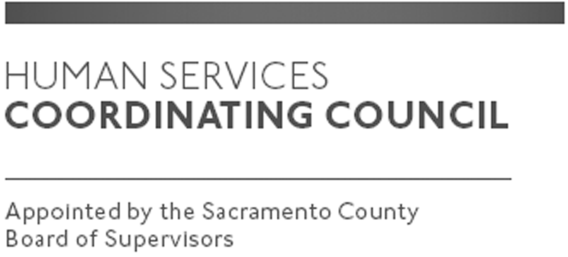 Sacramento CountyHuman Services Coordinating Council Executive Committee MeetingStaffed by Cindy Marks, DHAMeeting AgendaNovember 7, 2019, Noon Meeting LocationDept. of Human Assistance2700 Fulton Ave l MapSacramento, CA 95821Conference Room 58Facilitator:	Ernie Brown – ChairMeeting Invitees:HSCC Executive CommitteeThis meeting is open to the publicTopicPresenterCall to Order Chair Approval of October 3, 2019 MinutesChair HSCC Heroes Event-November 5, 2019ChairMain Council Agenda for  November 14, 2019Chair Member Comments Chair Public CommentsPublicAnnouncementsTBDAdjourn Chair